Sunny DaysSkip Prokop 1972 (as recorded by his band, Canadian rock supergroup Lighthouse)and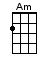 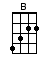 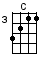 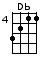 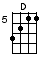 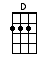 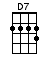 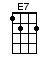 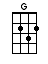 INTRO:  / 1 2 3 4 /|[C]            |          [Db][D] |                ||   1   2   3   4   |   1   2   3     4   + |   1   2   3   4   ||           [D][Db] |                |          [Db][C] ||   1   2   3     4    + |   1   2   3   4   |   1   2   3     4   + ||                |           [B][C] ||   1   2   3   4   |   1   2   3     4   + |[C] Sittin’ stoned alone in my backyard [Db] [D][D] Askin’ myself why should I work so hard? [D] [Db][Db] Sittin’ dreamin’ ‘bout the days to come[C] Half-undressed, just soakin’ up the sun [B] [C][C] Sittin’ here, I hope I don’t get fried [Db] [D]Two [D] years ago, you know I almost died [D] [Db]And [Db] yet there’s nothin’ better for your soulThan [C] lyin’ in the sun and listenin’ to rock’n’rollCHORUS:[E7] Sunny days [E7] …o-oh[Am] Sunny [E7] sunny, sunny [Am] days[D] Ain’t nothin’ better in the [D7] world you knowThan [G] lyin’ in the sun with your radio[E7] Sunny days [E7] …o-oh[Am] Sunny [E7] sunny, sunny [Am] days[D] Ain’t nothin’ better in the [D7] world you knowThan [G] lyin’ in the sun with your radio [B] [C]I [C] really think there’s nothin’ quite so fine [Db] [D]As [D] lettin’ the sun rejuvenate your mind [D] [Db]Don’t [Db] get me wrong, I really dig the moonBut it was [C] four in the afternoon when I wrote this tune [B] [C]And [C] now the sun’s about to fade away [Db] [D]I’m [D] feelin’ better than I’ve felt for days [D] [Db]You [Db] know there’s nothin’ better for your soulThan [C] lyin’ in the sun and listenin’ to rock’n’rollCHORUS:[E7] Sunny days [E7] …o-oh[Am] Sunny [E7] sunny, sunny [Am] days[D] Ain’t nothin’ better in the [D7] world you knowThan [G] lyin’ in the sun with your radio[E7] Sunny days [E7] …o-oh[Am] Sunny [E7] sunny, sunny [Am] days[D] Ain’t nothin’ better in the [D7] world you knowThan [G] lyin’ in the sun with your radio [B]INSTRUMENTAL:[C] / [C] / [D] / [D] /[Db] / [Db] / [C] / [C] /[C] / [C] / [D] / [D] /[Db] / [Db] / [C] / [C] /CHORUS:[E7] Sunny days [E7] …o-oh[Am] Sunny [E7] sunny, sunny [Am] days[D] Ain’t nothin’ better in the [D7] world you knowThan [G] lyin’ in the sun with your radio[E7] Sunny days [E7] …o-oh[Am] Sunny [E7] sunny, sunny [Am] days[D] Ain’t nothin’ better in the [D7] world you knowThan [G] lyin’ in the sun with your radio [B] [C][C] Da  da-da  da-da  da-da  da [Db][D][D] Da  da-da  da-da  da-da  da [D][Db][Db] Da  da-da  da-da  da-da  da[C] Da-da  da-da  da-da  da-da [B] da-a-a-a-[C]aaaWell all right [B] / ~[C]~ / [C]andwww.bytownukulele.ca